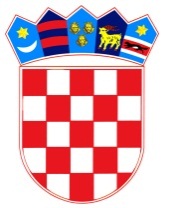            REPUBLIKA HRVATSKAOSJEČKO-BARANJSKA ŽUPANIJA            OPĆINA ŠODOLOVCI                    Općinsko vijećeKLASA: 021-05/19-01/URBROJ: 2121/11-19-1Šodolovci, 03. rujna 2019.	Na temelju članka 33. Statuta Općine Šodolovci („Službeni glasnik“ Općine Šodolovci broj 03/09, 2/13, 7/16 i 4/18), sazivam18. SJEDNICU OPĆINSKOG VIJEĆAOPĆINE ŠODOLOVCIza ponedjeljak, 09. rujna 2019. godine u 20.00 sati u prostorijama Općine Šodolovci, u Šodolovcima, Ive Andrića 3, za koju predlažem slijedećiD n e v n i  r e d:Razmatranje i usvajanje zapisnika s 17. sjednice općinskog vijeća općine Šodolovci,Prijedlog Polugodišnjeg izvještaja o izvršenju Proračuna Općine Šodolovci za 2019. godinu,Razno.Molimo sve vijećnike da u slučaju svoje spriječenosti i nemogućnosti dolaska na sjednicu opravdaju svoj izostanak najkasnije do 06. rujna 2019.  na telefon broj 031/296-083 u vremenu od 07.00 do 15.00 sati.                                                                       PREDSJEDNIK OPĆINSKOG VIJEĆA:                                                                                                  Tomislav Starčević, v.r.